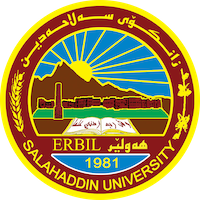 Academic Curriculum Vitae Personal Information:Full Name: Aram Nori SaeedAcademic Title: Assistant lecturerEmail: (university email) aram.saeed@su.edu.krdMobile: 07504823983Education:.بەکالۆریوس لە بەشی خوێندنی ئیسلامی - کۆلێژی زانستە ئیسلامییەکان - زانکۆی سەلاحەدین/هەولێر.ماستەر لە فيقهي ئیسلامی - کۆلێژی زانستە ئیسلامییەکان - زانکۆی سەلاحەدین/هەولێرقوتابی دکتۆرا، - کۆلێژی زانستە ئیسلامییەکان - زانکۆی سەلاحەدین/هەولێرEmployment:State employment starting from first employmentQualifications Teaching qualificationsIT qualifications: IDSLLanguage qualifications such as TOEFL, IELTS or any equivalent: IELTSAny professional qualificationYou could put any professional courses you have attendedTeaching experience:State all teaching courses you delivered, stating undergraduate or post graduateCourses, trainings, lab supervision, etc.,Research and publicationsState all researches, publication you made.Conferences and courses attendedGive details of any conferences you have attended, and those at which you have presented delivered poster presentations.Funding and academic awards List any bursaries, scholarships, travel grants or other sources of funding that you were awarded for research projects or to attend meetings or conferences.Professional memberships List any membership you hold of any professional body or learned society relevant to your research or other life activities.Professional Social Network Accounts:List your profile links of ReserchGate, LinkedIn, etc.It is also recommended to create an academic cover letter for your CV, for further information about the cover letter, please visit below link:https://career-advice.jobs.ac.uk/cv-and-cover-letter-advice/academic-cover-letter/